Role Profile:                  Shop VolunteerWhy is this role important?Our shops are busy and friendly environments at the heart of their communities, and they work closely with their local NAWT Centre. Every day brings new opportunities (and new challenges!), so the role of our shop managers and shop volunteers are varied.  Our shops couldn’t operate successfully without our amazing volunteers, and you would be working with the shop manager and as part of a team to create an enjoyable shopping experience for all customers and most importantly to raise as much money as possible for NAWTs work to rescue and rehome animals.What will you gain in return?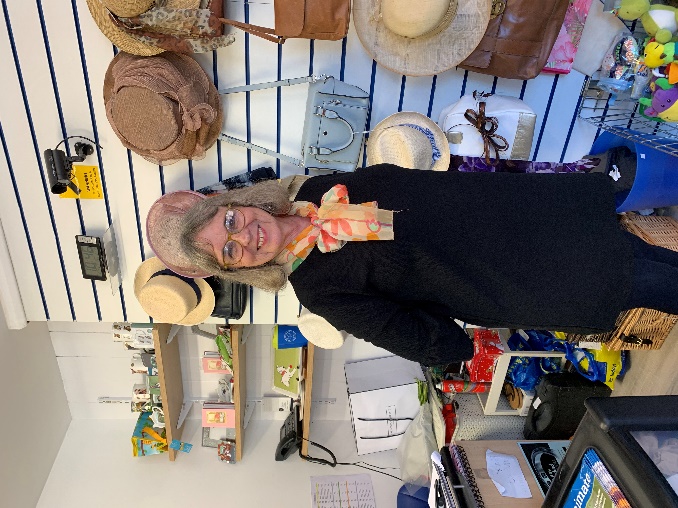 An opportunity to make a real difference to the future of NAWTThe chance to learn new skills with training providedA chance to use and enhance your current skills and experienceMeet new people and make friends along the way